ISTITUTO COMPRENSIVO N. 2 ALBINO BERNARDINI - SINISCOLA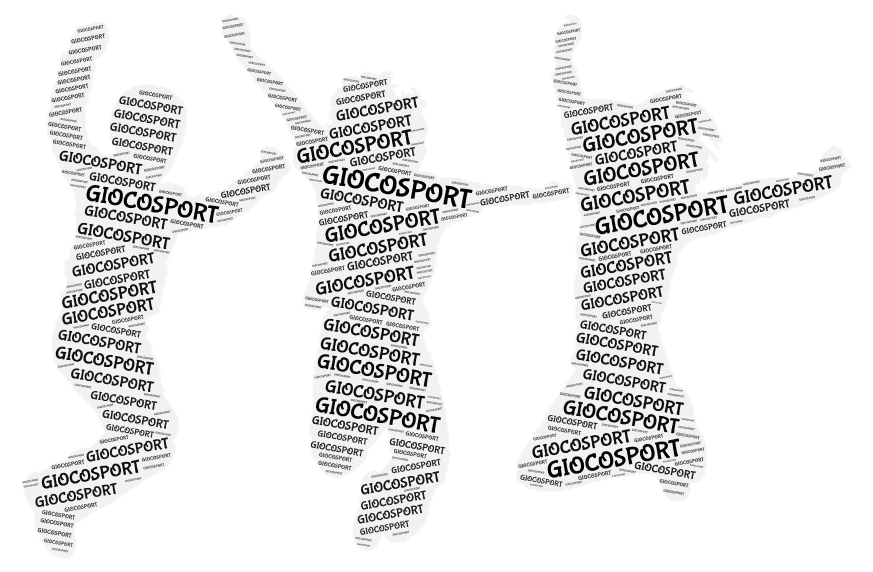 Rivolgiamo l’invito a partecipare alla manifestazione sportiva del Progetto di Istituto “GIOCOSPORT”, presso il Campo Sportivo Comunale, il giorno 8 giugno 2018.PROGRAMMA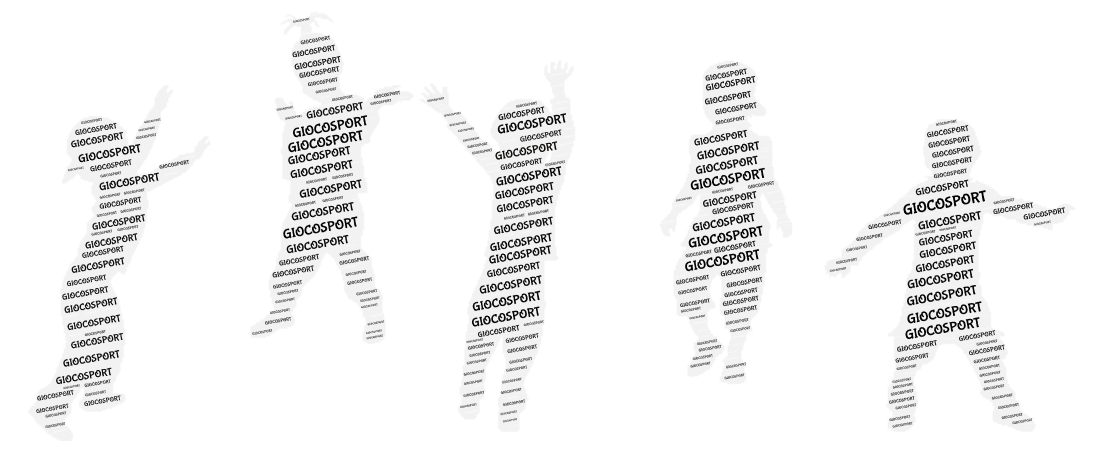 Il Dirigente ScolasticoProf. Carlo OrrùPLESSO SA SEDDA/VIVALDIScuola InfanziaScuola PrimariaScuola Secondaria di Primo GradoAlle ore 9 gli alunni verranno accompagnati dai rispettivi genitori direttamente al campo sportivo dove le insegnanti li accoglieranno.Alle ore 8,20 gli alunni si incontreranno a scuola e saranno accompagnati a piedi dagli insegnanti  al campo sportivo.Alle ore 8,20 gli alunni si incontreranno a scuola e saranno accompagnati a piedi dagli insegnanti  al campo sportivo.Alla fine delle attivitàI genitori prendono in consegna  gli alunni.Alla fine delle attivitàI genitori prendono in consegna  gli alunni.Alla fine delle attivitàI genitori prendono in consegna gli alunni.PLESSO LA CALETTAScuola InfanziaScuola PrimariaScuola Secondaria di Primo GradoAlle ore 9gli alunni si incontreranno a scuola e raggiungeranno il campo sportivo con lo scuolabus accompagnati dagli insegnanti.Alle ore 8,20 gli alunni si incontreranno a scuola e raggiungeranno il campo sportivo con lo scuolabus accompagnati dagli insegnanti.Alle ore 8,20 gli alunni si incontreranno a scuola e raggiungeranno il campo sportivo con lo scuolabus accompagnati dagli insegnanti.Alla fine delle attivitàI genitori prendono in consegna  gli alunni.Alla fine delle attivitàGli alunni con i loro insegnanti faranno ritorno a scuola con lo scuolabus.Alla fine delle attivitàGli alunni con i loro insegnanti faranno ritorno a scuola con lo scuolabus.